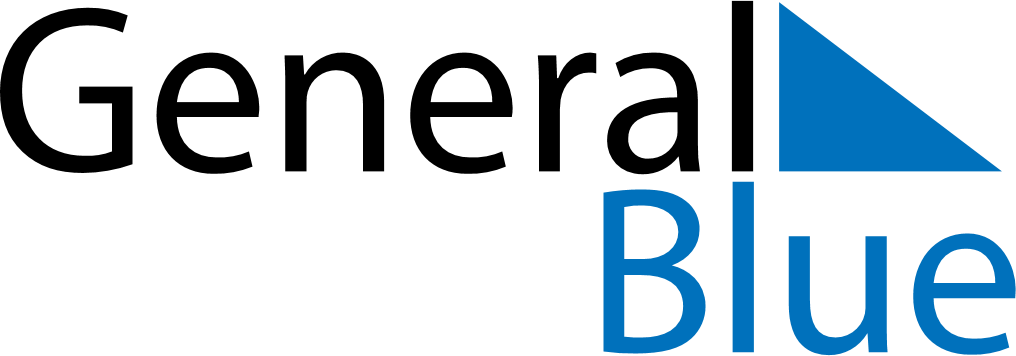 March 2026March 2026March 2026March 2026South SudanSouth SudanSouth SudanSundayMondayTuesdayWednesdayThursdayFridayFridaySaturday1234566789101112131314International Women’s Day1516171819202021End of Ramadan (Eid al-Fitr)2223242526272728293031